ПЛАН ЗАСТРОЙКИпо компетенции «Вожатская деятельность»наименование этапа чемпионата202_ г.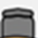 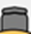 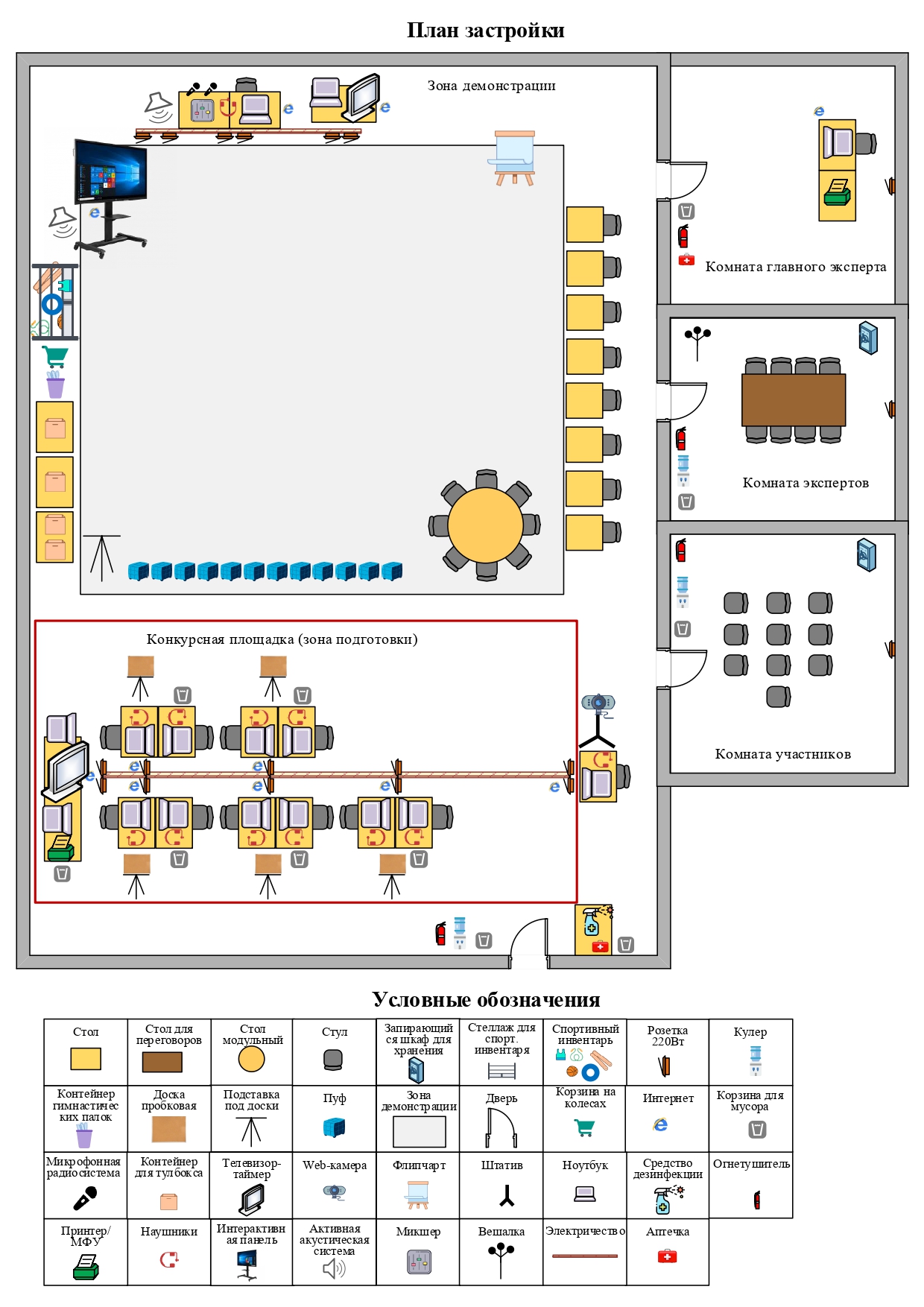 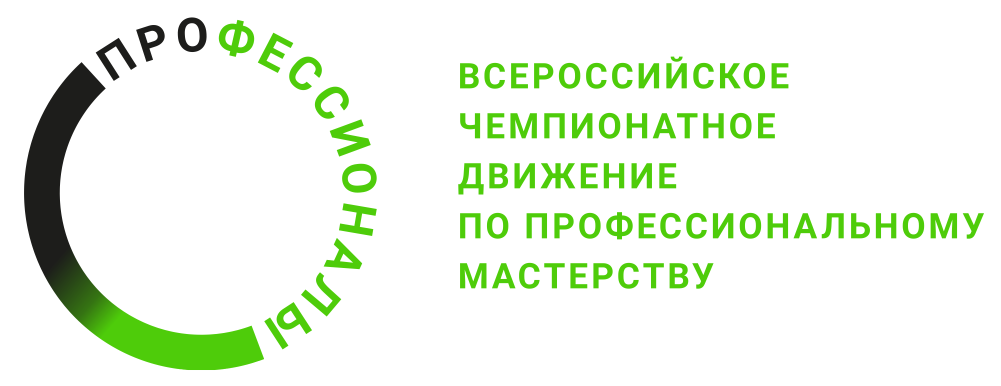 